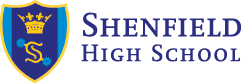 Careers update for Standards and Performance October 2019AKA can confirm the conditions of Gatsby benchmarks are in place, with the exception of the following areas:IssuesNotesProviding Work Experience (WEX) for Y11 studentsThe school has taken the decision to provide WEX for all Y12 students, not Y11. The cost and the time taken out of the curriculum for a critical period of Y11 time is disproportionate to the work related learning that Y11 would achieve in this time. We feel that our offer at the end of y10 provides and throughout KS4 this age group with much needed skills and direct and personal feedback from local businesses, and is therefore proportionate to the needs of both the individual students and also to the school community as a whole. Providing work related learning for Y7 and 8 students.Many efforts have been made to secure employers to deliver a session for Year 7 and Year 8 to ensure we meet our requirement for a meaningful encounter with an employer every year.  Whilst this has proven rather difficult, with many employers being reluctant to work with such young age groups, AKA and LUT are negotiating with Human Resources firms and are hopeful that they will be able to secure their help to deliver “soft-skills” employability sessions to these year groups during this academic year so that this requirement is met. Mapping career related links in Science (particularly STEM), Maths and English.This mapping is underway and will be completed by September 2020. Careers AwardWe currently hold the prestigious ROQA award. However, funding for this nationally has now ended and careers advisors are looking at a new award in time for September 2020, although we will not have to qualify again until December 2021.